Сведения о СП ГБОУ СОШ «ОЦ» с.Кротовка  детский сад «Родничок»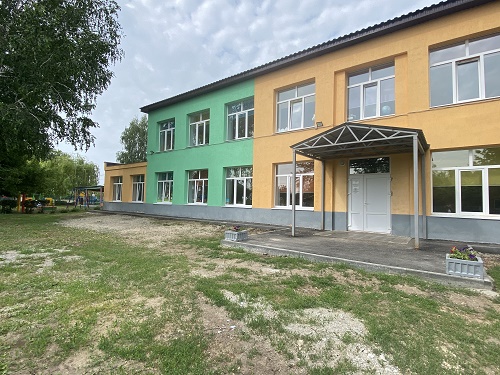 СП ГБОУ СОШ «ОЦ» с.Кротовка  детский сад «Родничок»:Юридический адрес учреждения:
446320, Самарская область, Кинель-Черкасский район, с.Кротовка, ул. Куйбышевская 21Фактический адрес :446320, Самарская область, Кинель-Черкасский район, с.Кротовка, ул. Мичуринская 2В детском саду функционирует 4 группы. Возраст воспитанников составляет от 1,6 до 7 лет.Режим работы: Понедельник-Пятница                с 7.00ч. до 20.00ч.
Выходные:  суббота, воскресенье,  праздничные дни.Приемные дни по личным вопросам:  Вторник, четверг  с 8.00ч.  до 11.00 ч.Прием заявлений на постановку в очередь в детский сад: Понедельник с 8.00ч.  до 16.00ч.   